A MODEL CAMPAIGN10 STEPS TO A SUCCESSFUL CAMPAIGN    Attend Employee Campaign Manager Training. Have CEO personally endorse the campaign. Recruit a diverse campaign team: Recruit a campaign team with membersfrom all parts of the company                                                                                             companyCampaign Team positions include:Next year’s Employee Campaign ManagerCampaign Activities teamLeadership Giving Campaign ChairPayroll Department representativeUse comparison data provide by United WaySet non-financial goalsIncrease participation/Increase new donors                                                                                   Set a challenge goal & communicate it. Hold a separate Leadership Giving Campaign:Select a Leadership Giving ChairDetermine potential Leadership Givers                                                                                                                        (Ex:  Annual Salary - $50,000 or more)Create a specific Leadership Giving presentation                                                                                          in line with organizational cultureEducate employees about United Way:  Use communication tools (posters, brochures,                                                                                               email blasts, etc.)Set up agency tours for steering committee Schedule speakers for meetingsMake giving easy:Encourage using Payroll DeductionCreate a FUN campaign (Use incentives)Organize group meetings that ensure 100% of                                                                employees are employees are ASKED to give.Track progress and follow up on outstanding pledges  Report results and say THANK YOU!  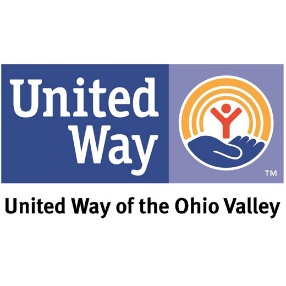 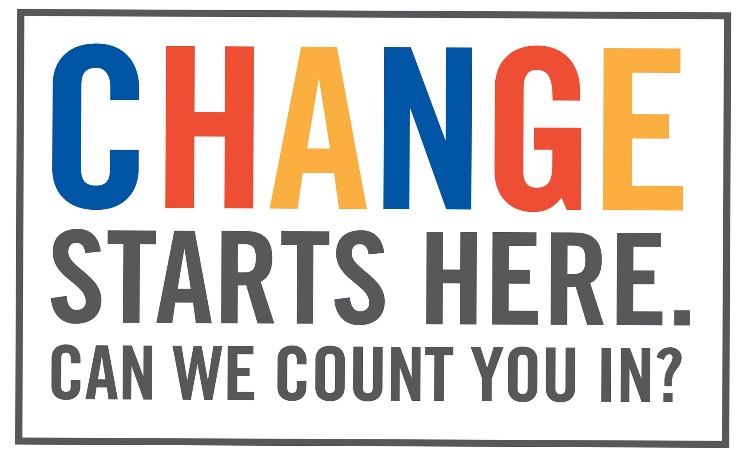 